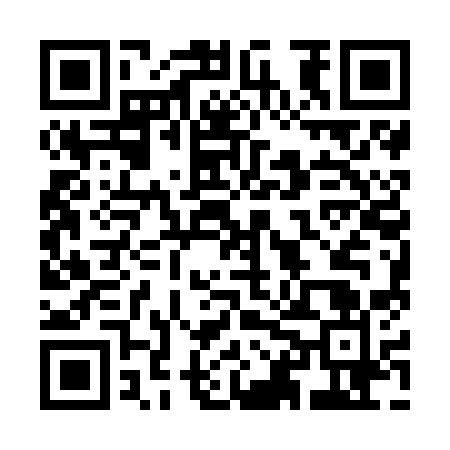 Ramadan times for Maria Pinto, ChileMon 11 Mar 2024 - Wed 10 Apr 2024High Latitude Method: NonePrayer Calculation Method: Muslim World LeagueAsar Calculation Method: ShafiPrayer times provided by https://www.salahtimes.comDateDayFajrSuhurSunriseDhuhrAsrIftarMaghribIsha11Mon6:176:177:411:545:268:078:079:2612Tue6:186:187:421:545:258:058:059:2413Wed6:196:197:431:545:248:048:049:2314Thu6:206:207:441:535:238:038:039:2115Fri6:216:217:441:535:238:018:019:2016Sat6:226:227:451:535:228:008:009:1917Sun6:236:237:461:535:217:597:599:1718Mon6:236:237:471:525:207:577:579:1619Tue6:246:247:471:525:197:567:569:1420Wed6:256:257:481:525:197:557:559:1321Thu6:266:267:491:515:187:537:539:1122Fri6:276:277:501:515:177:527:529:1023Sat6:286:287:501:515:167:517:519:0924Sun6:286:287:511:515:157:497:499:0725Mon6:296:297:521:505:147:487:489:0626Tue6:306:307:531:505:137:477:479:0527Wed6:316:317:531:505:137:457:459:0328Thu6:316:317:541:495:127:447:449:0229Fri6:326:327:551:495:117:437:439:0030Sat6:336:337:561:495:107:417:418:5931Sun6:346:347:561:485:097:407:408:581Mon6:346:347:571:485:087:397:398:562Tue6:356:357:581:485:077:377:378:553Wed6:366:367:581:485:067:367:368:544Thu6:376:377:591:475:057:357:358:535Fri6:376:378:001:475:047:347:348:516Sat6:386:388:011:475:037:327:328:507Sun5:395:397:0112:464:026:316:317:498Mon5:395:397:0212:464:016:306:307:479Tue5:405:407:0312:464:016:286:287:4610Wed5:415:417:0412:464:006:276:277:45